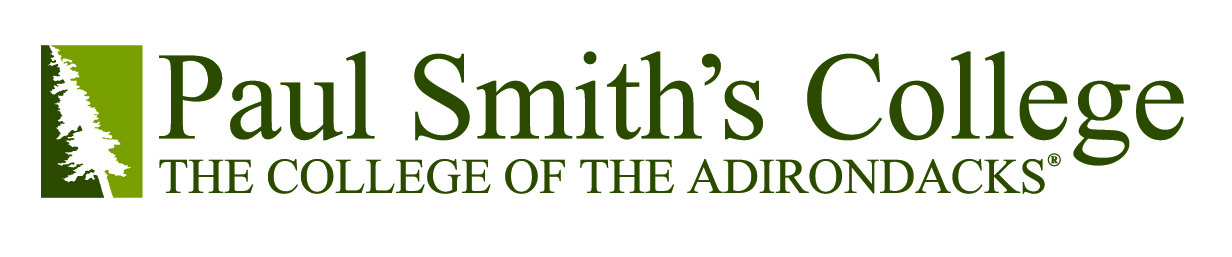 Student Agreement to Participate & Medical FormTrip Name:		                                                                                Trip Date(s):		                                                                                Location:		                                                                                Trip Leader:		                                                                                Student is responsible for:Getting all immunizations required by Paul Smith’s College, the United States and Foreign (if applicable) Governments:  Hepatitis A_______________________________________Hepatitis B_______________________________________Seasonal Flu (Influenza) & H1N1  _____________________Varicella ________________________________________Polio ___________________________________________MMR ___________________________________________DPT ____________________________________________Meningitis _______________________________________OTHER (please list):                                                                                 OTHER (please list):                                                                                 Student Medical Insurance Carrier:                                                                                Medical Insurance Policy #:	                                                                                      Being able to meet the physical requirements of the trip.Being aware of Paul Smith’s College’s drug and alcohol policy, as stated in the Paul Smith’s College Student Code of Conduct.  If international trip, being aware of the risk management plan.Complying with all local, Paul Smith’s College, International and US laws, requirements and guidelines as set forth by Paul Smith’s College and the trip leaders.By signing below, I certify that I will comply with the requirements listed above.  I also acknowledge my responsibility to fulfill all financial obligations related to travel.  ___________________________________________________________		_________________________________Student Signature							Date___________________________________________________________	Student Name (Please Print)I am solely responsible for any medication or health-related requirements. I will discuss any such requirements with Trip Leader before signing up for the trip.             Initial:  Paul Smith’s CollegeNurse Signature: